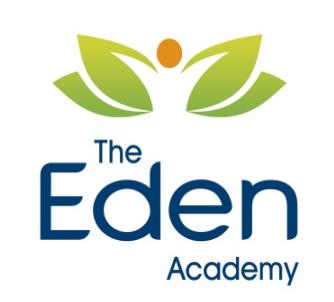 PERSON SPECIFICATION Specialist Physiotherapist                                             QUALIFICATIONS AND REGISTRATIONEssential  DesirableDegree qualification in Physiotherapy*Valid Registration with the HCPC*Evidence of CPD including relevant post graduate specialist trainingcourses in appropriate clinical area*Membership of the relevant professional body e.g. CSP, APCP*Experience of supervision of others*                                              KNOWLEDGE SKILLS AND EXPERIENCEEssential  DesirableExcellent interpersonal skills*Reflective and insightful into own patterns and team/group dynamics*Able to demonstrate time management skills with an ability to prioritise and delegate appropriately*Demonstrable commitment and enthusiasm for working with children and young adults with learning disabilities.*Previous experience of working in a special school setting*Experience of supervising others*Excellent communicator, organised and able to contribute to service development*Experience of close collaboration with others settings and multidisciplinary working*Knowledge, experience and competent in therapy assessments and interventions and understanding of the theoretical framework underpinning these*Commitment to research and evidence based practice        *Commitment to working in partnership with service users and carers in the delivery of effective services*Demonstrable commitment to the protection and safeguarding of children and young people. *Demonstrable commitment to diversity and non-discriminatory practice.*Knowledge of clinical audit and identifying indicators for improved working practices.*Up to date knowledge of physiotherapy practice, guidelines and developments *Understanding of wide range of paediatric disabilities and dysfunctions*Ability to develop and communicate well-reasoned clinical formulations, assessments and care plans.*Able to support clinical supervision and provide teaching for staff and students*Experience of delivery of in-service training*Experience of developing, providing and evaluating training programmes to other professionals*Knowledge of the principles of clinical governance and audit *Able to cope with working in stressful situations and in times of crisis*Able to prioritise, work independently and on own initiative*Able to demonstrate commitment to own personal and professional development*The ability to communicate the complex nature of therapy interventions to colleagues and carers, whilst maintaining confidentiality*Able to identify and employ mechanisms of clinical governance as appropriate to support and maintain practice in face of highly emotive material*